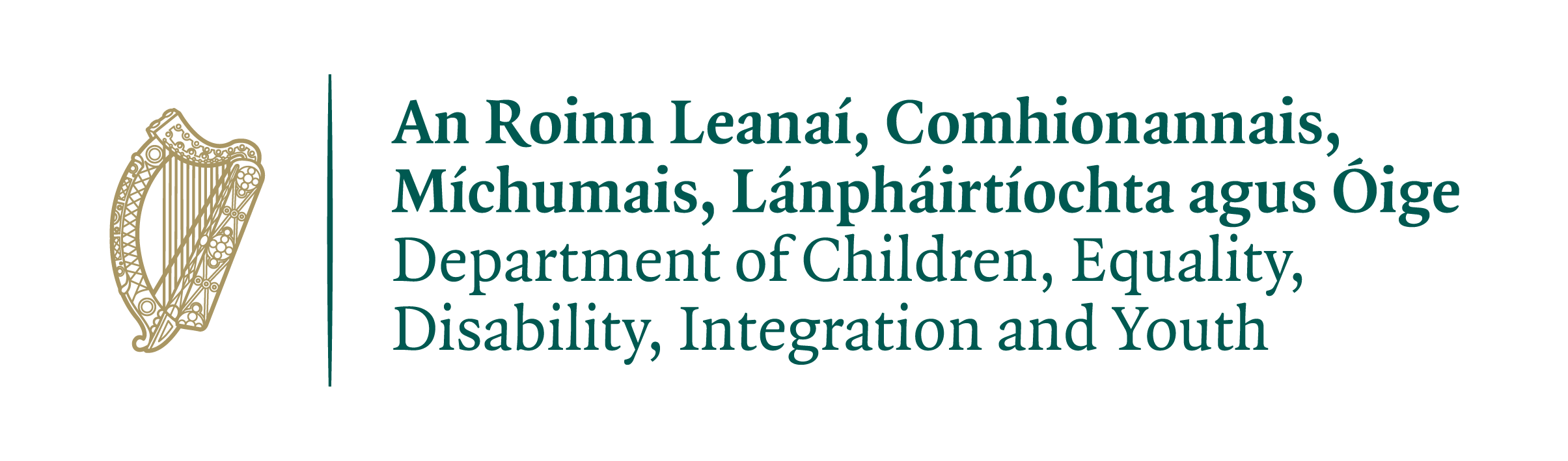 COVID-19 IMPACT SUPPORT For Early Learning and Care Services and School Age Childcare ServicesApplication Form 2021Section 1   Useful Information 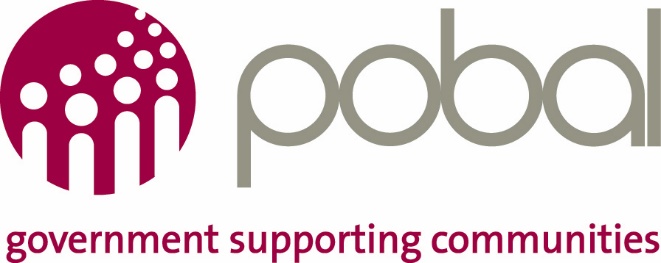 Section 2:  Your facility information2.6   Select your service type:Services currently offered (select/check as many as required):2.7   Do you own multiple Early Learning and Care and/or School Age Childcare Services?2.8   Please list all other related services here.  Section 3   Child Attendance and Staffing Please ensure that you have completed the ELC and SAC COVID-19 Impact Support Workbook in advance of completing the questions below.  This Workbook was sent to you as part of the application pack.   3.1 Child AttendanceThese figures must be taken directly from the “Totals for application” tab in the COVID-19 Impact Support Workbook. FTE = Full Time Equivalents 3.2   Staffing Section 4 Financial InformationNote:  Figures for the “application month” in this section must be from the first day of the month to the last day of the month. 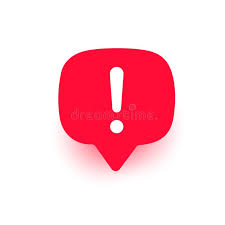 Each time you insert or delete a numeric value in the tables please ensure that you use your Tab key to tab across to next cell in the table, to ensure that the calculation is refreshed. This is particularly important in the last cell of each table. 4.1 Opening and Closing Bank BalancesYou must provide the total opening and closing bank balance for your business.  If you have more than one bank account for your business you must provide the combined opening balance and closing balance across all bank accounts. 4.2 IncomeYou must provide the details on all your income for your business.  If you have more than one bank account for your business you must provide the combined income across all bank accounts for your business.  For owners of multi-service owners this means you must provide the combined income for all your services.  Please note:  Section 5 Terms, Conditions and Disclaimers Terms and ConditionsI/we have an overall reduction in occupancy and parental income and/or an increase in costs due to COVID-19. I am / we are contracted with DCEDIY to provide Early Learning and Care and or School Age Childcare Programmes.  I/we are accessing all supports currently available to my/our service through DCEDIY.I/we confirm that we are compliant with all public health and safety guidelines and are adhering to the following:COVID-19 Work Safety ProtocolCOVID-19 Infection Prevention and Control Guidance for settings providing childcare during the COVID-19 Pandemic.For information please go to: https://first5.gov.ie/practitioners/reopening  I/we understand that if relevant information provided in the application form is found to be inaccurate that this may render the grant ineligible.  In such cases the grant or part thereof will be recouped by DCEDIY/Pobal, including future beneficiary funding. The grant payment is to be made to the bank account setup for the Early Learning and Care service and or School Age Childcare Services on the HIVE (EYP) system. I/we confirm that I/we understand that this funding is an emergency funding provided by the DCEDIY.The Board of Directors/Management Board/Owner declare that the information provided in relation to the organisation described in this application is true and complete to the best of our/my knowledge and belief.The person submitting this application has been authorised by the board to submit the application form on our behalf. (if applicable)I/we agree to comply with the Statement of Principles for Grantees (DPER Cir 13/2014, accessible here (https://circulars.gov.ie/pdf/circular/per/2014/13.pdf)By submitting this application the board/management committee/owner(s) agrees to the following: To retain copies of documentation to calculate income and expenditure included in the application form for future inspection or submission (if required  Agrees to follow public procurement guidelines (where applicable).To retain and provide evidence (if required) of funding received from other funders to enable the organisation to continue to employ staff and maintain services during the period of COVID-19 pandemic. To retain and provide evidence (if required) of any loans or overdrafts facilities for the purposes of maintaining supports and services during the COVID-19 pandemic.If requested the applicant will provide a brief update of progressThe Board of Directors/Management Committee/Owner(s) are agreeable to having the project monitored by DCEDIY and Pobal and to allow access to premises and records, as necessary, for that purpose. The Board of Directors/Management Committee/Owner(s) facilitate verification checks, both on and off-site as appropriate or required. The grant must only be used for the agreed purposes in accordance with the application guidelines and the terms and conditions outlined in this application form. My/Our Tax Reference Number (TRN) and Tax Clearance Access Number (TCAN) being shared with DCEDIY (if requested) via a secure file transfer mechanism, for the purpose of validating if the applicant Childcare Service has registered for the EWSS.  In agreeing I am / we are expressly consenting to Revenue providing this validating information to DCEDIY.By submitting this application the board of directors/management committee/owner(s) accept the following: It is my/our responsibility to ensure the application is fully compliant with all requirements stated herein or in the application guidelines and that it is submitted within the applicable deadline.  Any failure of technology or disruption to internet services affecting submission of the application will be at the applicant's risk and Pobal accepts no liability whatsoever if the application fails to be submitted or is rejected as a late submission.The Board of Directors/Management Board/owner also accepts that all information supplied in this application and the amount of any subsequent grant awarded, will be shared with relevant Government Departments and Agencies in order to inform any future funding decisions that they may consider.If the application is successful, this application form and these terms and conditions represent the contract (grant agreement) between Government of Ireland, DCEDIY and or Pobal and your organisation in relation to this Scheme.  Recoupments of this grant may be made from other DCEDIY schemes or grants. Please confirm that you have read and understood these terms and conditions by checking this box   Lobbying Act 2015Under the Lobbying Act 2015, applicants should note that DCEDIY and Pobal are required to make information available to the public on the identity of those communicating with us in relation to prospective funding decisions. Canvassing by an applicant or a third party may disqualify an applicationGeneral Data Protection Regulations (GDPR)Pobal is responsible for the administration and delivery of “COVID-19 Sustainability Impact Support on behalf of Department of Children Equality Disability Integration and Youth (DCEDIY).     Pobal is a data processor on behalf of Department of Children Equality Disability Integration and Youth. We are committed to protecting and respecting your privacy. We respect your trust in us. To fulfil our regulatory and statutory obligations, we will collect some personal information from you, such as your contact information and details of your board members and staffing resources. We may share your information with the DCEDIY who are the data controllers for this Fund. We use information about you: To process a grant application.  As part of the decision making process DCEDIY and Pobal will share information with each other.  DCEDIY will contact Revenue to verify your application to the Employment Wage Subsidy Scheme as appropriate.To carry out our obligations arising from our contract for administering the COVID-19 Sustainability Impact Support Fund on behalf of DCEDIYTo notify you of any changes relevant to any funding agreement (contract)To send you communications relevant to your grant agreement (contract)To collect and analyse programme data and demographic information to enhance service delivery and support government policyTo seek your views or comments on the supports we provide.Successful applicants will be published In addition, The Government of Ireland and DCEDIY may use the data in this application form as part of research or documenting the impact of the grant awarded under the COVID-19 Sustainability Support Fund.In compliance with GDPR, all application forms and personal information submitted to Pobal will be kept only for purposes relating to the administration of the funding. We will hold your personal information on our systems for as long as is necessary for the relevant activity, or for as long as is set out in any relevant contract you hold with us. This is subject to legislation and regulatory rules we must follow as set out by DCEDIY. Pobal takes our security responsibilities seriously, employing the most appropriate administrative, physical and technical measures to safeguard your personal data, and regularly review these measures.  Personal data should not be disclosed within this application form for any reason incompatible with the purpose for which funding is sought. Furthermore, any individual whose personal data is submitted within this form must be informed of the use of their personal data. By submitting this application form you are confirming individuals whose personal data is disclosed have been clearly informed of this purpose and have been informed of their rights under data protection legislation. For more information on your privacy rights, please see our full Privacy Statement on our website.The DCEDIY privacy notice can be accessed here:  https://www.gov.ie/en/help/privacy-policy/Section 7   Submission and Signature7.1   Checklist of documents7.2   Enter the name of the person submitting the application form.This must be a member of the board/senior executive/owner of this facility.  If this application is being submitted on behalf of a board or committee, the person signing and submitting this application must be authorised by the board and evidence of the authorisation must be retained by the applicant for future reference e.g. minutes of board meeting.7.3	Position in the organisation.Before you fill in this application form:Read the Applicant Guidelines.Complete the ELC and SAC COVID-19 Impact Support Workbook.Prepare Bank Statements and Attendance Records.Save a copy of this form to your own computer as a Word Document. Please do not PDF the final completed form.  Note the space available to respond to each question.Bank Statements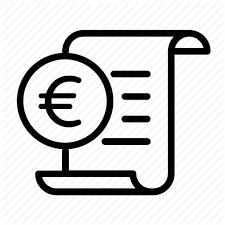 Submit bank statement(s) for all accounts held by the business for the following periods:  1st December 2020 to 31st December, 2020; andApplication month in 2021  i.e. the month you are applying for the funding. The bank statements submitted must clearly show the opening balance and closing balance for each account.  You can omit any page(s) in between the opening balance and closing balance for each account.  You must redact all personal information before you submit them e.g. names of employees who have been paid by direct transfer.                      Attendance Records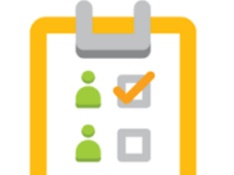 Submit your attendance record for the following periods:A sample week in December 2020A sample week from the application month in 2021 i.e. the month you are applying for the funding. Please ensure you redact all personal information on the attendance records before you submit them. These must correspond with the sample weeks selected in the ELC and SAC COVID-19 IMPACT SUPPORT Workbook.Any Questions?If you have any questions in relation to this form please contact your local City/County Childcare Committee for support and advice.https://myccc.ie/where-is-my-nearest-ccc2.1 Enter the business name/facility name for the service which is the subject of this application 2.2 Enter the DCYA reference number for the above facility2.3Please select the statement that best describes your service typeInformation note:  Service provider with no employees.  For example, sole trader/partnership not employing staff. Information note:  Service provider with no employees.  For example, sole trader/partnership not employing staff. 2.4 	Enter the legal name for your serviceThis is the name which appears on your legal documents or governing documents for your service.  For sole traders this is your name.  2.4 	Enter the legal name for your serviceThis is the name which appears on your legal documents or governing documents for your service.  For sole traders this is your name.  2.5   Enter the address of the facility which is the subject of this application.2.5   Enter the address of the facility which is the subject of this application.Email Address (which you are using for correspondence for this application)AddressLine 1Line 2Line 3TownCountyEIRCODE  https://finder.eircode.ie/#/Tusla Registration Number for this facility Full Time ELCFull Time SACPart-time ELCPart Time SACSessional Pre-schoolSessional SACDCYA Reference NumberService NameCopy these figures from the workbookDecember 2020Application month 2021Copy these figures from the workbookTotal FTETotal FTEEnter the total of all children in service FTE (all rooms) December 2020Application month 2021Total Weekly Staff NumbersTotal Weekly Staff NumbersTotal Staff Numbers (Owner-operators who work in the service must include themselves as part of this total.)December 202001/12/20-31/12/20Application month 2021Enter Opening Balance as at first day of the month.Enter the Closing Balance as at the last day of the month. Difference in Bank Balances €0€0IncomeDecember 202001/12/20-31/12/20Application Month2021Enter your total income from all your bank accounts i.e. as per your bank statements 4.3   Please provide a breakdown of your income.  The total income must equal the total income at Q4.2. 4.3   Please provide a breakdown of your income.  The total income must equal the total income at Q4.2. 4.3   Please provide a breakdown of your income.  The total income must equal the total income at Q4.2. December 202001/12/20-31/12/20Application Month2021Enter the total income from sources related to delivering ELC and SAC onlyEnter total income from sources not related to delivering ELC/SACTotal Income (check against Q4.2 – Totals MUST equal) €0€04.4 	Parental IncomePlease state the % average monthly income from parents’ fees for 2020.   4.4 	Parental IncomePlease state the % average monthly income from parents’ fees for 2020.   4.4 	Parental IncomePlease state the % average monthly income from parents’ fees for 2020.         %4.5 Expenditure Please complete the table below in respect of all your expenditure for your whole business/organisation for the month of December 2020 and for the application calendar month in 2021 where the deficit has occurred, as per all of your bank accounts4.5 Expenditure Please complete the table below in respect of all your expenditure for your whole business/organisation for the month of December 2020 and for the application calendar month in 2021 where the deficit has occurred, as per all of your bank accounts4.5 Expenditure Please complete the table below in respect of all your expenditure for your whole business/organisation for the month of December 2020 and for the application calendar month in 2021 where the deficit has occurred, as per all of your bank accountsExpenditureDecember 202001/12/20-31/12/20Application MonthTotal Expenditure as per bank statements4.6 Please provide a breakdown of your total expenditure.  The total expenditure must equal the total expenditure at Q4.54.6 Please provide a breakdown of your total expenditure.  The total expenditure must equal the total expenditure at Q4.54.6 Please provide a breakdown of your total expenditure.  The total expenditure must equal the total expenditure at Q4.5December 202001/12/20-31/12/20Application MonthExpenditure related to delivering childcareExpenditure not related to delivering childcareTotal expenditure(check against Q4.5 – Totals MUST equal)€0€0INCOME/EXPENDITURE SUMMARYDecember 202001/12/20-31/12/20Application MonthTotal Income (per 4.3)€0€0Total Expenditure (per 4.6) €0€0Surplus/(Deficit)	€0€0Please Note: Your Income/expenditure surplus/(deficit) figures displayed above here must match the totals at Q4.1 Difference in Bank Balances.If they do not match please review and correct your figures before submitting.  Please Note: Your Income/expenditure surplus/(deficit) figures displayed above here must match the totals at Q4.1 Difference in Bank Balances.If they do not match please review and correct your figures before submitting.  Please Note: Your Income/expenditure surplus/(deficit) figures displayed above here must match the totals at Q4.1 Difference in Bank Balances.If they do not match please review and correct your figures before submitting.  4.7   Surplus/(Deficit) Calculations4.7   Surplus/(Deficit) Calculations4.7   Surplus/(Deficit) CalculationsCHILDCARE Income/ExpenditureDecember 202001/12/20-31/12/20Application MonthChildcare Income (per 4.3)€0€0Childcare Expenditure (per 4.6) €0€0Surplus/(Deficit)€0€0DisclaimersPlease read carefully:The Owner(s)/Board of Directors/Management Committee acknowledges that any grant awarded must be used for the purpose stated and not used to replace existing funding. The Owner(s)/Board/Management Committee also understands that information supplied in, or accompanying, this application may be made available on request under the Freedom of Information Acts 2014.The Owner(s)/Board/Management Committee accepts, as a condition of the award of a grant, that it involves no commitment to any other grants from the Government of Ireland, Department of Children Equality Disability Integration and Youth, and/or Pobal. The Owner(s)/Board of Directors/Management Board also accepts that Pobal may contact other Funder Organisations or Government Departments in relation to this application and previous funding awarded, as part of the decision making process.Disclosure under the Freedom of InformationUnder the Freedom of Information Act 2014, the information in this document and its attachments may be released on request to third parties. If you believe that any of the information in this document is sensitive and should not be disclosed to a third party, you must identify the sensitive information and provide the reason(s) for its sensitivity at the time of the application.  You will be consulted about the sensitive information before any decision is made to release the information to a third party.If you do not identify any of the information supplied in this document and supporting documentation as being sensitive you are acknowledging that any, or all of the information supplied, may be released in response to a Freedom of Information request.Please outline the sensitive information and the reason(s) for the sensitivity in the text box below.  Please confirm that that you have read and understood the Disclaimers set out in this application form by checking the boxes below. Please confirm that that you have read and understood the Disclaimers set out in this application form by checking the boxes below. The grant can only be used for the purposes set out in this application form.     Disclosure under the Freedom of Information Act 2014.                Lobbying Act 2015.General Data Protection Regulations (GDPR).Document TypeSubmitted with applicationNotes (optional)Fully completed application formBank Statement (s) for all bank accounts showing opening and closing balances for December 2020 and application month in 2021. COVID-19 Sustainability Support Fund WorkbookSample Weekly Attendance Logs (Dec 2020 and application month in 2021)Please ensure you redact all personal information on the Attendance Records and Bank Statements before submitting.Please ensure you redact all personal information on the Attendance Records and Bank Statements before submitting.Please ensure you redact all personal information on the Attendance Records and Bank Statements before submitting.